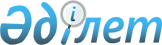 Мемлекеттік көрсетілетін қызметтер тізілімін бекіту туралы Мемлекеттік көрсетілетін қызметтер тізілімі      Ескерту. Тізілім жаңа редакцияда - ҚР Цифрлық даму, инновациялар және аэроғарыш өнеркәсібі министрінің 18.05.2022 № 170/НҚ (алғашқы ресми жарияланғанынан кейін күнтізбелік он күн өткен соң қолданысқа енгізіледі); өзгеріс енгізілді – ҚР Цифрлық даму, инновациялар және аэроғарыш өнеркәсібі министрінің 05.09.2022 № 310/НҚ (алғаш ресми жарияланған күнінен кейін күнтізбелік он күн өткен соң қолданысқа енгізіледі); 29.11.2022 № 467/НҚ (алғашқы ресми жарияланған күнінен кейін күнтізбелік он күн өткен соң қолданысқа енгізіледі) бұйрықтарымен.Р/с №Мемлекеттік көрсетілетін қызметтің кодыМемлекеттік көрсетілетін қызметтің атауыКіші түрлеріКөрсетілетін қызметті алушы туралы мәліметті (жеке және (немесе) заңды тұлға)Мемлекеттік қызметтер көрсету тәртібін айқындайтын заңға тәуелді нормативтік құқықтық актініәзірлейтін орталық мемлекеттік органның атауыКөрсетілетін қызметті берушінің атауыӨтініштер қабылдауды және мемлекеттік қызмет көрсету нәтижелерін беруді жүзеге асыратын ұйымдардың атаулары және (немесе) "электрондық үкіметтің" веб-порталы және ұялы байланыс абоненттік құрылғысын көрсетуАқылы не тегін болуынМемлекеттік қызметті көрсету нысанын (электрондық (толық немесе ішінара автоматтандырылған)/ қағаз түрінде/ проактивті/ "бір өтініш" қағидаты бойынша көрсетілетін)Мемлекеттік қызметті көрсету нысанын (электрондық (толық немесе ішінара автоматтандырылған)/ қағаз түрінде/ проактивті/ "бір өтініш" қағидаты бойынша көрсетілетін)Мемлекеттік қызметтер көрсету тәртібін айқындайтын заңға тәуелді нормативтік құқықтық актінің атауы123456789101011001. Құжаттандыру001. Құжаттандыру001. Құжаттандыру001. Құжаттандыру001. Құжаттандыру001. Құжаттандыру001. Құжаттандыру001. Құжаттандыру001. Құжаттандыру001. Құжаттандыру001. Құжаттандыру001. Құжаттандыру001. Құжаттандыру00403. Балаға білім беру және бос уақыт00403. Балаға білім беру және бос уақыт00403. Балаға білім беру және бос уақыт00403. Балаға білім беру және бос уақыт00403. Балаға білім беру және бос уақыт00403. Балаға білім беру және бос уақыт00403. Балаға білім беру және бос уақыт00403. Балаға білім беру және бос уақыт00403. Балаға білім беру және бос уақыт00403. Балаға білім беру және бос уақыт00403. Балаға білім беру және бос уақыт00403. Балаға білім беру және бос уақыт00403. Балаға білім беру және бос уақыт198.00403002Мектепке дейінгі ұйымдарға құжаттарды қабылдау және балаларды қабылдауЖеке тұлғаларОММектепке дейінгі ұйымдардың барлық түрлеріМектепке дейінгі ұйымдардың барлық түрлері, "электрондық үкіметтің" веб-порталыТегінТегінЭлектронды (ішінара автоматтындырылған)/қағаз түрінде"Мектепке дейінгі білім беру саласында мемлекеттік қызметтер көрсету қағидаларын бекіту туралы" Қазақстан Республикасы Білім және ғылым министрінің 2020 жылғы 19 маусымдағы № 254 бұйрығы. Нормативтік құқықтық актілерді мемлекеттік тіркеу тізілімінде № 20883 болып тіркелген.199.00403003Бастауыш, негізгі орта, жалпы орта білім берудің жалпы білім беретін бағдарламалары бойынша оқыту үшін ведомстволық бағыныстылығына қарамастан, білім беру ұйымдарына құжаттар қабылдау және оқуға қабылдауЖеке тұлғаларОМБастауыш, негізгі орта және жалпы орта білім беру ұйымдарыБастауыш, негізгі орта және жалпы орта білім беру ұйымдары, "электрондық үкіметтің" веб-порталыТегінТегінЭлектронды (ішінара автоматтындырылған)/қағаз түрінде"Бастауыш, негізгі орта және жалпы орта білімнің жалпы білім беретін оқу бағдарламаларын іске асыратын білім беру ұйымдарына оқуға қабылдаудың үлгілік қағидаларын бекіту туралы" Қазақстан Республикасы Білім және ғылым министрінің 2018 жылғы 12 қазандағы № 564 бұйрығы. Нормативтік құқықтық актілерді мемлекеттік тіркеу тізілімінде № 17553 болып тіркелген.200.00403004Бастауыш, негізгі орта, жалпы орта білім беру ұйымдарына денсаулығына байланысты ұзақ уақыт бойы бара алмайтын балаларды үйде жеке тегін оқытуды ұйымдастыру үшін құжаттар қабылдауЖеке тұлғаларОМБастауыш, негізгі орта және жалпы орта білім беру ұйымдарыБастауыш, негізгі орта және жалпы орта білім беру ұйымдары, "электрондық үкіметтің" веб-порталы, ұялы байланыстың абоненттік құрылғысыТегінТегінЭлектронды (ішінара автоматтандырылған)/қағаз түрінде/проактивті"Психологиялық-педагогикалық қолдау саласындағы жергілікті атқарушы органдар көрсететін мемлекеттік көрсетілетін қызметтерді көрсету тәртібін бекіту туралы" Қазақстан Республикасы Білім және ғылым министрінің 2020 жылғы 27 мамырдағы № 223 бұйрығы. Нормативтік құқықтық актілерді мемлекеттік тіркеу тізілімінде № 20744 болып тіркелген.214.00403015Бастауыш, негізгі орта, жалпы орта білім беру ұйымдары арасында балаларды ауыстыру үшін құжаттарды қабылдауЖеке тұлғаларОМБастауыш, негізгі орта және жалпы орта білім беру ұйымдарыБастауыш, негізгі орта және жалпы орта білім беру ұйымдары, "электрондық үкіметтің" веб-порталыТегінТегінЭлектронды (ішінара автоматтандырылған)/қағаз түрінде"Бастауыш, негізгі орта және жалпы орта білімнің жалпы білім беретін оқу бағдарламаларын іске асыратын білім беру ұйымдарына оқуға қабылдаудың үлгілік қағидаларын бекіту туралы" Қазақстан Республикасы Білім және ғылым министрінің 2018 жылғы 12 қазандағы № 564 бұйрығы. Нормативтік құқықтық актілерді мемлекеттік тіркеу тізілімінде № 17553 болып тіркелген.00404. Баланы бағу және қамтамасыз ету00404. Баланы бағу және қамтамасыз ету00404. Баланы бағу және қамтамасыз ету00404. Баланы бағу және қамтамасыз ету00404. Баланы бағу және қамтамасыз ету00404. Баланы бағу және қамтамасыз ету00404. Баланы бағу және қамтамасыз ету00404. Баланы бағу және қамтамасыз ету00404. Баланы бағу және қамтамасыз ету00404. Баланы бағу және қамтамасыз ету00404. Баланы бағу және қамтамасыз ету00404. Баланы бағу және қамтамасыз ету00404. Баланы бағу және қамтамасыз ету00802. Білім және ғылым саласында рұқсат ету құжаттарын беру (лицензиялауды, тіркеуді, сертификаттауды қоса алғанда)00802. Білім және ғылым саласында рұқсат ету құжаттарын беру (лицензиялауды, тіркеуді, сертификаттауды қоса алғанда)00802. Білім және ғылым саласында рұқсат ету құжаттарын беру (лицензиялауды, тіркеуді, сертификаттауды қоса алғанда)00802. Білім және ғылым саласында рұқсат ету құжаттарын беру (лицензиялауды, тіркеуді, сертификаттауды қоса алғанда)00802. Білім және ғылым саласында рұқсат ету құжаттарын беру (лицензиялауды, тіркеуді, сертификаттауды қоса алғанда)00802. Білім және ғылым саласында рұқсат ету құжаттарын беру (лицензиялауды, тіркеуді, сертификаттауды қоса алғанда)00802. Білім және ғылым саласында рұқсат ету құжаттарын беру (лицензиялауды, тіркеуді, сертификаттауды қоса алғанда)00802. Білім және ғылым саласында рұқсат ету құжаттарын беру (лицензиялауды, тіркеуді, сертификаттауды қоса алғанда)00802. Білім және ғылым саласында рұқсат ету құжаттарын беру (лицензиялауды, тіркеуді, сертификаттауды қоса алғанда)00802. Білім және ғылым саласында рұқсат ету құжаттарын беру (лицензиялауды, тіркеуді, сертификаттауды қоса алғанда)00802. Білім және ғылым саласында рұқсат ету құжаттарын беру (лицензиялауды, тіркеуді, сертификаттауды қоса алғанда)00802. Білім және ғылым саласында рұқсат ету құжаттарын беру (лицензиялауды, тіркеуді, сертификаттауды қоса алғанда)00802. Білім және ғылым саласында рұқсат ету құжаттарын беру (лицензиялауды, тіркеуді, сертификаттауды қоса алғанда)463.00803005Негізгі орта, жалпы орта білім беру туралы құжаттардың телнұсқаларын беруЖеке тұлғаларОМНегізгі орта және жалпы орта білім беру ұйымдарыМемлекеттік корпорация, негізгі орта және жалпы орта білім беру ұйымдары, "электрондық үкіметтің" веб-порталыТегінТегінЭлектронды (ішінара автоматтандырылған)/қағаз түрінде"Білім туралы мемлекеттік үлгідегі құжаттардың түрлері мен нысандарын және оларды беру қағидаларын бекіту туралы" Қазақстан Республикасы Білім және ғылым министрінің 2015 жылғы 28 қаңтардағы № 39 бұйрығы. Нормативтік құқықтық актілерді мемлекеттік тіркеу тізілімінде № 10348 болып тіркелген.